CONSEILLER BANCAIRE CONFIRME 75 F/HILE-DE-FRANCE •RÉFÉRENCE OF0007868513/03/2024ContratCDINiveau d’étudesBac + 3DépartementParis (75)VilleParisLa Poste Groupe change, nos métiers évoluent.
Etre toujours au plus près des Français, développer la confiance dans le numérique et être acteur de la transformation écologique, c'est aussi le sens de notre métier.
Rejoindre La Poste Groupe, c'est rejoindre une entreprise responsable, riche de ses 238 000 collaborateurs !Pour l'égalité des chances, La Poste fait vivre la diversité. Nos postes sont ouverts à tous.Vous aussi, engagez-vous à nos côtés pour donner du sens à votre métier.
Vous voulez faire de la finance différemment ? La Banque Postale œuvre pour l'intérêt général, chaque jour, au plus proche de ses clients en envisageant la finance autrement : plus juste, plus responsable, plus citoyenne.Également attentive à ses collaborateurs, elle s'engage en faveur de la diversité et de l'égalité des chances pour donner accès à tous ses métiers sans discrimination.Venez contribuer à bâtir l'acteur bancaire de référence de demain.FILIÈRE MÉTIERCommercialMISSIONAu sein d'un espace bancaire intégré dans un bureau de poste, la déclinaison du plan stratégique de La Banque Postale « L'intérêt du client d'abord, prouvons la différence » est votre priorité.

- Vous participez à la gestion et au développement de votre portefeuille client.

- Vous apportez à vos clients et prospects des conseils personnalisés pour une expérience client remarquable.

- Vous proposez et commercialisez les placements, produits et services du Groupe La Poste.

- Vous garantissez l'accessibilité et l'instantanéité de la prise en charge des clients pour une réponse rapide à leurs besoins dans une relation en face à face ou à distance.PROFIL- Vous êtes animé par la culture du résultat et par un sens prononcé du service client. - Votre rigueur et organisation garantiront la qualité du suivi et la gestion de chaque dossier client. - Votre aisance relationnelle et vos capacités de conviction seront déterminantes dans la conquête de nouveaux clients. - Vous appréciez le travail en équipe et savez vous mobiliser pour l'atteinte d'un objectif collectif.FORMATION ET EXPÉRIENCEBac+3 avec la spécialité pro banque/assurance, environnement bancaire et financier. Une première expérience dans un environnement bancassurance est souhaitée. Si votre profil est retenu pour ce poste, nous vous inviterons à passer la première étape de sélection en ligne. Vous recevrez dans ce cas un lien par mail. Des parcours professionnels diversifiés sont possibles au sein du Groupe La Poste. JE POSTULE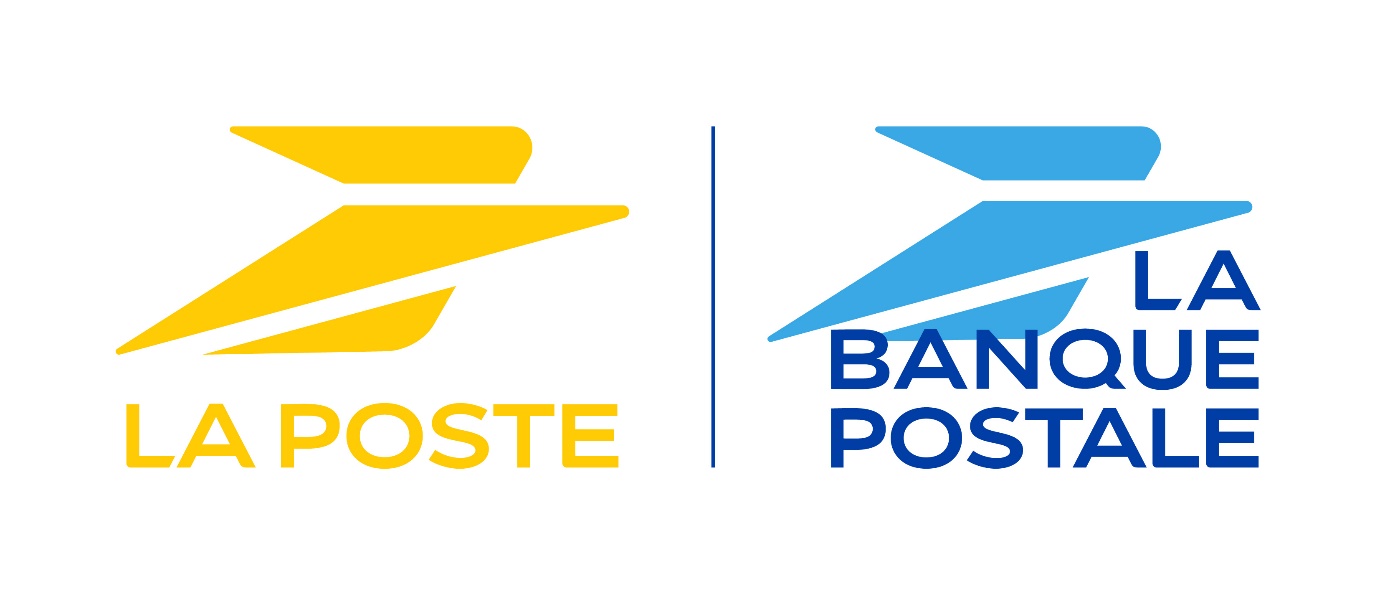 